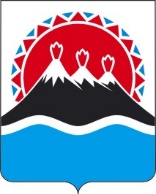 П О С Т А Н О В Л Е Н И ЕПРАВИТЕЛЬСТВА  КАМЧАТСКОГО КРАЯ                   г. Петропавловск-КамчатскийПРАВИТЕЛЬСТВО ПОСТАНОВЛЯЕТ:1. Внести в приложение к Постановлению Правительства Камчатского края от 07.06.2013 № 235-П «Об утверждении порядка принятия решений о разработке государственных программ Камчатского края, их формирования и реализации» следующие изменения:1) в части 1.4 раздела 1:а) первый абзац дополнить словами «а также с иными участниками государственной программы»;б) дополнить абзацем четвертым следующего содержания: «Иными участниками являются распорядители средств бюджетов, предприятия, учреждения, организации, участвующие в реализации одного или нескольких мероприятий программы (подпрограмм), не являющиеся соисполнителями и (или) участниками»;2) в разделе 2:а) пункт 7 части 2.2 изложить в следующей редакции: «перечень основных мероприятий государственной программы с указанием сроков их реализации и ожидаемых результатов, ответственного(ых) исполнителя(лей), а также сведений о взаимосвязи мероприятий и результатов их выполнения с целевыми показателями государственной программы»;3) в разделе 3:а) часть 3.6 изложить в следующей редакции: «Проект государственной программы (проект изменений в государственную программу) в первоочередном порядке подлежит согласованию с соисполнителями (участниками) государственной программы, а затем с Министерством экономического развития и торговли Камчатского края и Министерством финансов Камчатского края, которые проводят оценку проекта государственной программы в соответствии с возложенными на них полномочиями в установленной сфере деятельности»;б) в части 3.7: абзац первый изложить в следующей редакции: «Проект государственной программы, предлагаемой к реализации начиная с очередного финансового года, согласованный всеми соисполнителями (участниками) государственной программы, и материалы, состав которых определяется в соответствии с методическими указаниями, направляются ответственным исполнителем в Министерство экономического развития и торговли Камчатского края в срок до 15 июля текущего финансового года на согласование»;абзац третий изложить в следующей редакции:  «Министерство экономического развития и торговли Камчатского края в течение 5 рабочих дней со дня поступления проекта государственной программы согласовывает проект государственной программы»;в) часть 3.8 исключить;6) в разделе 5: а) часть 5.3 изложить в следующей редакции: «Министерство экономического развития и торговли Камчатского края в течение 5 рабочих дней со дня получения плана реализации согласовывает его»;б) часть 5.7 изложить в следующей редакции: «Министерство экономического развития и торговли Камчатского края в течение 5 рабочих дней со дня получения предложений о внесении изменений в план реализации направляет ответственному исполнителю заключение о наличии либо об отсутствии влияния изменений в план реализации на основные параметры государственной программы»;7) в Приложении 1 к Порядку принятия решений о разработке государственных программ Камчатского края, их формирования и реализации после абзаца «Участники Программы» добавить абзац «Иные участники Программы»;8) в Приложении 2 к Порядку принятия решений о разработке государственных программ Камчатского края, их формирования и реализации после абзаца «Участники Программы» добавить абзац «Иные участники Программы».2. Настоящее постановление вступает в силу через 10 дней после дня его официального опубликования. [Дата регистрации]№[Номер документа]О внесении изменений в приложение к Постановлению Правительства Камчатского края от 07.06.2013 № 235-П «Об утверждении порядка принятия решений о разработке государственных программ Камчатского края, их формирования и реализации» Председатель Правительства - Первый вице - губернатор Камчатского края[горизонтальный штамп подписи 1]А.О. Кузнецов  